Publicado en   el 11/06/2014 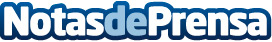    Navarra plantea destinar 110 millones para activar la economía y el empleo en su programa operativo 2014-2020 Datos de contacto:Nota de prensa publicada en: https://www.notasdeprensa.es/navarra-plantea-destinar-110-millones-para Categorias: Navarra http://www.notasdeprensa.es